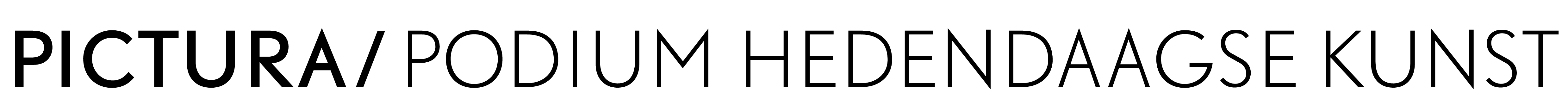 AANMELDFORMULIER ASPIRANT WERKENDE LEDEN/ Voor pas afgestudeerde (max. 2 jaar) academie studenten < 35 jaarchecklist: ingevuld aanmeldformulier aspirant werkende leden1. persoonlijke gegevensnaam:adres: postcode:woonplaats:telefoon: e-mail:website: geboortedatum: atelieradres: 2. Welke vormen van beeldende kunst beoefen je? (discipline/technieken)3. Welke opleidingen, binnen je vak, heb je gevolgd? + jaar van afstuderen4. Korte omschrijving van je werk / artist statement (max. 200 woorden)5. c.v. 6. Documentatie werk:  10 afbeeldingen die een beeld geven van je werk met  daarbij documentatielijst met per afbeelding de volgende gegevens: titel, techniek, formaat, jaar. 7. Waarom wil je lid worden van Pictura?8. Wat zou je vanuit je vaardigheden kunnen bijdragen aan Pictura?9. Ben je actief bij andere kunstinstellingen en zo ja, welke?Graag met alle documenten van de checklist opsturen naar: info@pictura.nl (eventueel via Wetransfer)Of naar: Ballotagecommissie PICTURA / Voorstraat 190-192 / 3311 ES DordrechtDank voor je inzending! Je ontvangt z.s.m. bericht.